Zaproszenie do udziału w konkursie na 
wybór Agenta Emisji obligacji komunalnych 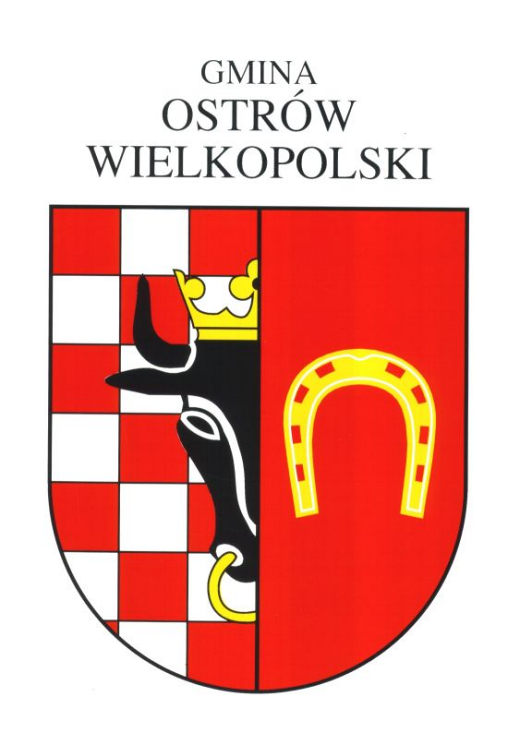 Gmina Ostrów Wielkopolski26 lutego 2018 rokuOstrów Wielkopolski, 26 lutego 2018 r.Szanowni Państwo,działając na podstawie § 7 uchwały Nr XXXII/313/018 Rady Gminy Ostrów Wielkopolski z dnia 13 lutego 2018 r. w sprawie emisji obligacji oraz zasad ich zbywania, nabywania i wykupu, w związku z art. 4 pkt. 3 lit. j) ustawy z dnia 29 stycznia 2004 r. Prawo zamówień publicznych (Dz. U. z 2018 r. poz. 1579 z późn. zm.), zaprasza się do składania ofert w pisemnym konkursie ofert na wybór Agenta Emisji obligacji emitowanych przez Gminę Ostrów Wielkopolski.Wszystkie istotne informacje warunkujące zasady przeprowadzenia konkursu, w tym kryterium oceny otrzymanych ofert zostały opisane w Ogłoszeniu o konkursie ofert na wybór Agenta Emisji obligacji komunalnych, załączonego do niniejszego zaproszenia.Kopię załączonej specyfikacji odnajdą Państwo również na stronie internetowej http://bip.ostrowwielkopolski.pl/- w zakładce INFORMACJE PUBLICZNE- EMISJA OBLIGACJI, wraz z Pakietem Informacyjnym oraz pozostałymi danymi potrzebnymi do oceny finansowej Gminy.Jako organizator konkursu zastrzegamy sobie prawo zmiany warunków konkursu, na zasadach określonych w Ogłoszeniu o konkursie ofert na wybór Agenta Emisji obligacji komunalnych.OGŁOSZENIE O KONKURSIE OFERT 
NA WYBÓR AGENTA EMISJI OBLIGACJI KOMUNALNYCHOrganizator konkursu – EmitentGmina Ostrów WielkopolskiUrząd GminyAl. Powstańców Wielkopolskich 1263-400 Ostrów Wielkopolskitel.: (62) 735-11-90e-mail: kancelaria@ostrowwielkopolski.plhttp://www.ostrowwielkopolski.pl/, http://bip.ostrowwielkopolski.plOkreślenie przedmiotu konkursuPrzedmiot zamówieniaGmina Ostrów Wielkopolski, zwana dalej Organizatorem lub Emitentem, podjęła decyzję o emisji obligacji i określiła warunki tej emisji w uchwale Nr XXXII/313/2018 Rady Gminy Ostrów Wielkopolski z dnia 13 lutego 2018 r. w sprawie emisji obligacji oraz zasad ich zbywania, nabywania i wykupu. Przedmiotem konkursu jest świadczenie kompleksowych usług związanych z pełnieniem funkcji Agenta Emisji obligacji komunalnych dla Gminy Ostrów Wielkopolski na kwotę 6.800.000 zł (słownie: sześć milionów osiemset tysięcy złotych). Środki pozyskane z emisji obligacji zostaną przeznaczone na pokrycie planowanego deficytu budżetu Gminy Ostrów Wielkopolski na 2018 rok, w tym na pokrycie wydatków związanych z finansowaniem inwestycji oraz spłatę wcześniej zaciągniętych zobowiązań z tytułu emisji papierów wartościowych, zaciągniętych pożyczek i kredytów.Organizator planuje wyemitować następujące serie obligacji:Seria A18 o wartości 1.100.000 zł - emitowana do 31 grudnia 2018 r.;Seria B18 o wartości 1.100.000 zł - emitowana do 31 grudnia 2018 r.;Seria C18 o wartości 1.200.000 zł - emitowana do 31 grudnia 2018 r.;Seria D18 o wartości 1.100.000 zł - emitowana do 31 grudnia 2018 r.;Seria E18 o wartości 1.100.000 zł - emitowana do 31 grudnia 2018 r.;Seria F18 o wartości 1.200.000 zł - emitowana do 31 grudnia 2018 r.Wyemitowane serie zostaną wykupione w następujących latach:W 2023 roku zostaną wykupione obligacji komunalne serii A18, B18, C18;W 2024 roku zostaną wykupione obligacji komunalne serii D18, E18, F18.Oprocentowanie obligacji nalicza się od wartości nominalnej i wypłaca w okresach półrocznych liczonych od daty emisji, z zastrzeżeniem że pierwszy okres odsetkowy może trwać maksymalnie dwanaście miesięcy. Oprocentowanie obligacji będzie zmienne, równe stawce WIBOR 6M powiększonej o marżę. Stawka WIBOR 6M będzie ustalana na dwa dni robocze przed rozpoczęciem okresu odsetkowego. Oprocentowanie ustala się w oparciu o rzeczywistą liczbę dni w okresie odsetkowym oraz przyjmuje się, iż rok liczy 365 dni.Oprocentowanie wypłaca się w dniu następującym po upływie okresu odsetkowego. Jeżeli termin wypłaty oprocentowania przypadnie na sobotę lub dzień ustawowo wolny od pracy, wypłata oprocentowania nastąpi w najbliższym dniu roboczym przypadającym po tym dniu.Zadania Agenta EmisjiDo zadań wyłonionego w niniejszym konkursie Agenta Emisji należeć będzie:Objęcie obligacji na własny rachunek albo rozprowadzenie ich wśród inwestorów,Przygotowanie dokumentacji niezbędnej dla przeprowadzenia sprzedaży obligacji (w tym umowy na emisję, propozycji nabycia, warunków emisji),Organizacja emisji poszczególnych serii obligacji po zawiadomieniu Agenta przez Emitenta, przy czym termin emisji obligacji nie przekroczy 7 dni,Organizacja wszelkich rozliczeń finansowych związanych z przeprowadzeniem emisji obligacji, zbywaniem, wykupem i wypłatą oprocentowania,Prowadzenie ewidencji obligacji zgodnie z art. 8 Ustawy o obligacjach z dnia 15 stycznia 2015 r.Warunki udziału w konkursieW konkursie mogą wziąć udział Oferenci, którzy spełniają następujące wymagania:Są uprawnieni do występowania w obrocie prawnym, zgodnie z wymaganiami prawa,Posiadają uprawnienia niezbędne do wykonania przedmiotu konkursu,Dysponują niezbędną wiedzą i doświadczeniem, a także potencjałem ekonomicznym i technicznym oraz pracownikami zdolnymi do wykonania danego zamówienia,Są bankiem lub domem maklerskim,Znajdują się w sytuacji finansowej zapewniającej realizację złożonej oferty,Nie znajdują się w trakcie postępowania upadłościowego, w stanie upadłości lub likwidacji.Warunki prowadzenia konkursuOrganizator konkursu ustala następujące warunki prowadzenia konkursu: Organizator wysyła Ogłoszenie o konkursie wraz z Pakietem Informacyjnym Oferentom na piśmie, faksem lub poprzez e-mail;Oferenci, którzy spełniają warunki udziału w konkursie, a którzy nie otrzymali od Organizatora Ogłoszenia o konkursie wraz z Pakietem Informacyjnym, mogą wziąć udział w konkursie na podstawie dokumentów udostępnionych na stronie BIP Organizatora;W przypadku wątpliwości dotyczących treści niniejszego ogłoszenia Oferent może zwrócić się na piśmie, faksem lub poprzez e-mail do Organizatora o wyjaśnienia;Powyższy punkt znajduje zastosowanie również do danych finansowych potrzebnych Oferentowi do oceny finansowej Emitenta w zakresie niezbędnym do realizacji przedmiotu zamówienia, których Oferent nie odnajdzie na stronie BIP Emitenta;Wyjaśnienia oraz dodatkowe informacje finansowe udzielone jednemu z Oferentów zostaną przekazane również innym Oferentom;Organizator zastrzega sobie prawo do zmiany warunków konkursu przed upływem terminu składania ofert. W przypadku zmiany warunków konkursu Organizator przekaże informację o zmianie Oferentom; Oferenci, którzy złożyli swoją ofertę przed ogłoszeniem wiadomości o zmianie warunków konkursu, mają prawo ją zmienić, przesyłając nową ofertę przed upływem terminu składania ofert;W celu zapewnienia równości dostępu do informacji przyjmuje się, że umieszczenie wyjaśnień, dodatkowych danych lub informacji na stronie na stronie BIP Organizatora jest równoznaczne z poinformowaniem każdego z Oferentów;Organizator zastrzega sobie prawo do odstąpienia od niektórych postanowień niniejszego Ogłoszenia o konkursie, jeżeli jest to w interesie Organizatora i nie uchybia zasadom uczciwej konkurencji.Wyznacza się następujące osoby do kontaktu z Oferentami:Doradca Emitenta: Aesco Group sp. z o.o. z siedzibą w Warszawie, ul. Sienna 86/59, 00-815 Warszawa, tel. +48 22 213 81 60, Fax +48 22 213 81 66, w imieniu której projekt realizuje:Wojciech Pawełczyk tel. +48 22 127 35 41, e-mail: Wojciech.Pawelczyk@aesco.com.plZe strony Emitenta: Barbara Jurek- Skarbnik Gminy Ostrów Wielkopolski,Dane kontaktowe: tel. +48 (62) 734 62 30, e-mail: kancelaria@ostrowwielkopolski.plKryteria oceny ofert i rozstrzygnięcie konkursuWarunki sporządzenia i przesłania ofertOferenci biorący udział w konkursie zobowiązani są, pod rygorem odrzucenia oferty, do zachowania poniższych warunków:Oferta powinna być złożona na całość emisji obligacji, zgodnie z opisem przedmiotu zamówienia oraz warunkami zawartymi w uchwale Nr XXXII/313/2018 Rady Gminy Ostrów Wielkopolski z dnia 13 lutego 2018 r.;Oferta powinna być podpisana przez osobę upoważnioną do reprezentowania Oferenta bądź posiadającego stosowne upoważnienie wystawione przez Oferenta. Miejsca oferty, w których Oferent naniósł zmiany powinny być parafowane przez osobę uprawnioną do reprezentacji Oferenta bądź upoważnionego przedstawiciela Oferenta;Oferta powinna zostać przygotowana i złożona na piśmie w języku polskim;Ofertę należy złożyć w zamkniętej kopercie, zapieczętowanej w sposób gwarantujący zachowanie w poufności jej treści oraz zabezpieczającej jej nienaruszalność do terminu otwarcia ofert;Na kopercie należy umieścić następujące informacje: Oferta w konkursie na wybór Agenta Emisji obligacji dla Gminy Ostrów Wielkopolski. Nie otwierać przed dniem 19 marca 2018 r. godz. 14:00.Oferent może złożyć tylko jedną ofertę i staje się nią związany na okres 30 dni, licząc od terminu składania ofert;Oferta powinna składać się z:Oferty cenowej – Załącznik nr 1 do niniejszego Ogłoszenia – organizator dopuszcza jedynie te elementy wynagrodzenia, które są określone w Załączniku nr 1;Oświadczenia Oferenta o spełnianiu warunków udziału w konkursie, według wzoru stanowiącego Załącznik nr 2 do niniejszego Ogłoszenia;Niezbędnego pełnomocnictwa do reprezentowania Oferenta, jeśli oferta jest podpisywana przez osobę (osoby) inną, niż ujawniona we właściwym rejestrze sądowym jako uprawniona do reprezentacji Oferenta;Projektu umowy emisyjnej lub analogicznego wzoru stosowanego przez Oferenta.Ofertę należy złożyć w Urzędzie Gminy Ostrów Wielkopolski, Al. Powstańców Wielkopolskich 12, 63-400 Ostrów Wielkopolski- pokój Nr 2, nie później niż do dnia 19 marca 2018 r. do godziny 13:45. Organizator zastrzega sobie możliwość przedłużenia terminu składania ofert w dowolnym momencie przed jego upływem powiadamiając o tym wszystkich Oferentów.Rozstrzygnięcie konkursuW celu wybrania najkorzystniejszej oferty Organizator ustala następujące warunki oceny otrzymanych ofert:Otwarcie kopert z ofertami nastąpi w Urzędzie Gminy Ostrów Wielkopolski Al. Powstańców Wielkopolskich 12, 63-400 Ostrów Wielkopolski- pokój Nr 14, w dniu 19 marca 2018 r. o godzinie 14:00 w sposób jawny.Organizator konkursu dokonuje oceny spełniania przez oferty wymogów określonych w niniejszym Ogłoszeniu i w trakcie tego procesu może żądać udzielania przez Oferentów wyjaśnień i uzupełnień braków, pod rygorem odrzucenia oferty. Wyjaśnienia i uzupełnienia braków winny nastąpić w terminie 3 dni roboczych od daty wezwania;Organizator zastrzega sobie prawo zamknięcia konkursu bez wybrania żadnej oferty.Wybrany Oferent zostanie niezwłocznie powiadomiony pisemnie o wyborze jego oferty, a o dokonanym rozstrzygnięciu zostaną niezwłocznie zawiadomieni pozostali Oferenci, ze wskazaniem podmiotu, którego ofertę wybrano.Wybór najkorzystniejszej ofertyPodstawą oceny merytorycznej ofert jest porównanie stopy IRR przepływów pieniężnych ze wszystkich serii obligacji zawierających wpływy z emisji, wysokość i daty zapłaty prowizji, wysokość oprocentowania zaproponowanych przez każdego Oferenta oraz spłaty poszczególnych serii.Organizator konkursu dokona wyboru oferty najkorzystniejszej kierując się najniższą stopą IRR, jednocześnie biorąc pod uwagę warunki umowne w zaproponowanym przez Oferenta wzorze umowy emisyjnej. Organizator zastrzega sobie prawo do wnioskowania o zmiany niekorzystnych dla Organizatora zapisów we wzorze umowy pod rygorem odrzucenia oferty. Ewentualne odrzucenie Organizator uzasadni pisemnie.W przypadku złożenia dwóch ofert z taką samą stopą IRR Organizator zastrzega sobie prawo do wezwania tych Oferentów do złożenia ofert uzupełniających (w których Oferenci muszą zaoferować stopę IRR niższą niż zaoferowana w ofercie pierwszej, pod rygorem odrzucenia oferty) lub wybór oferty z korzystniejszym dla Organizatora wzorem umowy.Zawarcie umowyOrganizator konkursu określa następujące warunki podpisania umowy:Przesłanie zawiadomienia o wyborze oferty jako najkorzystniejszej nie jest jednoznaczne z zawarciem umowy emisyjnej;Umowa zostanie podpisana na warunkach określonych w złożonej ofercie;Oferent, który został zwycięzcą konkursu musi być gotowy do zawarcia umowy emisyjnej nie później niż 10 dni roboczych od daty powiadomienia o wyborze. W przeciwnym przypadku lub jeśli ww. Oferent będzie uchylać się od zawarcia umowy, Organizator może zawrzeć umowę z Oferentem, który złożył kolejną najkorzystniejszą ofertę.ZałącznikiFormularz ofertowyOświadczenie OferentaPakiet InformacyjnyFormularz ofertowyW imieniu ……………………………………………………………………………………………………(nazwa i adres Oferenta)Oferujemy realizację świadczenia kompleksowych usług związanych z pełnieniem funkcji Agenta Emisji obligacji komunalnych dla Gminy Ostrów Wielkopolski na kwotę 6.800.000,00 zł (słownie: sześć milionów osiemset tysięcy złotych) na poniższych warunkach:Marża dodawana do stawki WIBOR 6M wynosi:………………% - dla serii A18;………………% - dla serii B18;………………% - dla serii C18;………………% - dla serii D18;………………% - dla serii E18;………………% - dla serii F18;Agent Emisji za oferowane w ofercie usługi pobierze od Emitenta prowizję w wysokości ………………… zł, co stanowi ………% wartości emitowanych obligacji.Agent Emisji wymaga płatności prowizji w terminie:……………………………………Agent Emisji nie przewiduje żadnych innych kosztów prowizyjnych lub opłat poza wyżej wymienionymi i zapewni, iż emisja obligacji od daty powiadomienia o planie emisji nastąpi nie później niż w ciągu 7 dni, tj. najpóźniej 7 dnia od otrzymania zawiadomienia środki finansowe znajdą się na rachunku Emitenta.__________________							__________________
data									podpisOświadczenie OferentaOferent oświadcza, że:Jest uprawniony do występowania w obrocie prawnym, zgodnie z wymaganiami prawa;Posiada uprawnienia niezbędne do wykonywania prac lub czynności, wynikających z ustawy o obligacjach;Dysponuje niezbędną wiedzą i doświadczeniem, a także potencjałem ekonomicznym i technicznym oraz pracownikami zdolnymi do wykonania przedmiotu konkursu;Jest bankiem lub domem maklerskim;Znajduje się w sytuacji finansowej zapewniającej realizację złożonej oferty;Nie znajduje się w trakcie postępowania upadłościowego, w stanie upadłości lub likwidacji;Akceptuje warunki postępowania, określone w Ogłoszeniu o konkursie ofert.__________________							__________________
data									podpis(osoby uprawnione do reprezentowania Oferenta lub osoby upoważnione przez Oferenta zgodnie z załączonymi pełnomocnictwami)